105年多元評量基地學校成果發表研習課程表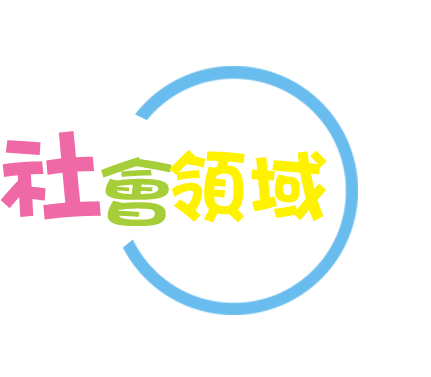 時間活動主題主持人/講師12:30-13:00報到承辦學校13:00-14:00多元評量基地學校成果分享(一)(二)105多元評量基地學校社群成員14:00-14:10休息105多元評量基地學校社群成員14:10-15:00多元評量基地學校成果分享(三)(四)105多元評量基地學校社群成員15:00-15:10休息105多元評量基地學校社群成員15:10-16:40105年度多元評量基地申請說明承辦學校15:40-16:00綜合座談建德國小黃從孝校長16:00賦歸承辦學校